Week 6Wednesday 29th April 2020Year 6Maths reasoning and problem solvingPlease show your working out for each question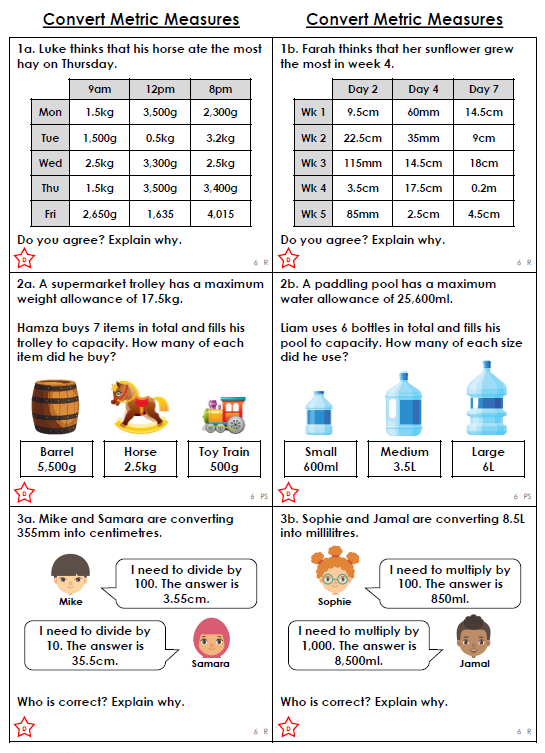 Please show your working out for each question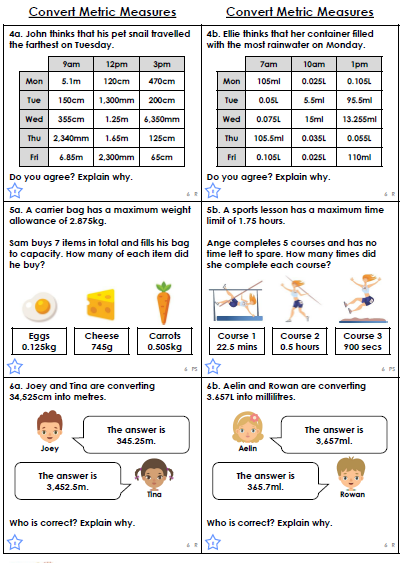 Please show your working out for each question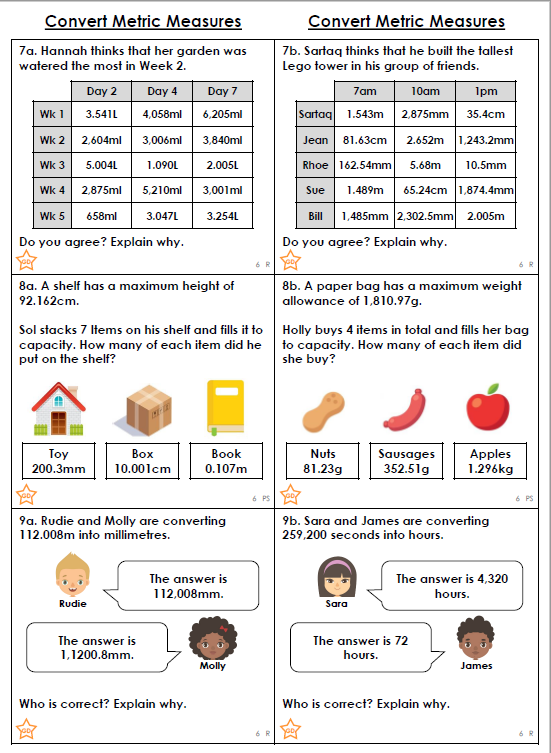 